Инструкция для желающих получить место в общежитииДля того чтобы претендовать на предоставление места в общежитии, Вам нужно:Написать заявление на предоставление места в общежитии ОБЯЗАТЕЛНО ОТ РУКИ по образцу (приложение 1)Заполнить карту вселяемого (бланк и образец в приложении 2) ОБЯЗАТЕЛЬНО ДВУХСТОРОННЯ ПЕЧАТЬ, в которой поля «Кафедра», «Специальность», «Группа», а также все, где в образце есть пометка «НЕ ПИСАТЬ» - оставить пустым.Подготовить копию паспорта ОБЯЗАТЕЛЬНО ещё раз (главный разворот+прописка), даже если Вы предоставляли их при подаче документов!Подготовить документы, подтверждающие социальные льготы (если таковые имеются), даже если Вы предоставляли их при подаче документов!В срок НЕ ПОЗДНЕЕ 17 АВГУСТА 2023 ГОДА все отсканированные документы, указанные в п.1-4, отправить на электронную почту направления подготовки/специальности, на котором Вы будете учиться (смотреть ниже в таблице). Это необходимо сделать, даже если не было приказа о зачислении и даже, если Вы не знаете, куда в итоге будете зачислены (в этом случае документы на всякий случай направляются на электронные почты ВСЕХ указанных в заявлении направлений подготовки и специальности)Иностранные граждане предоставляют документы на электронную почту imo@volsu.ru вне зависимости от направления подготовки или специальности.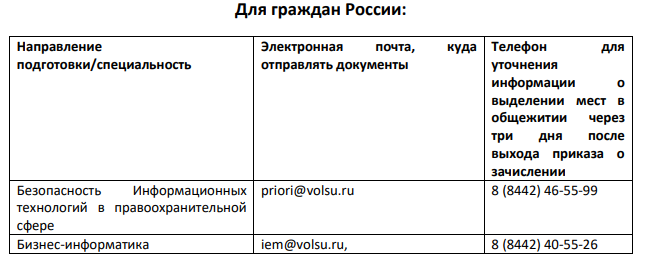 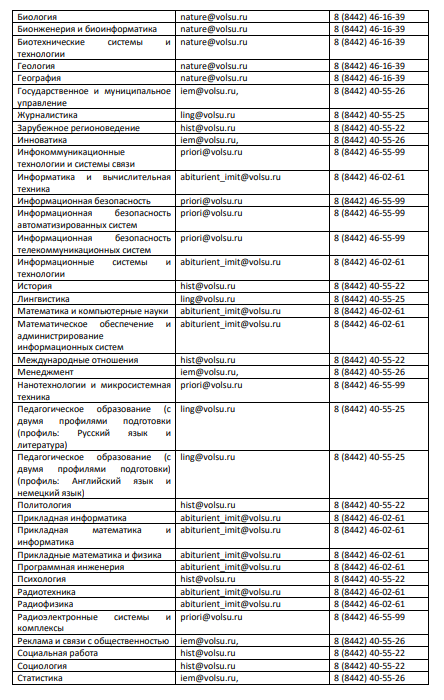 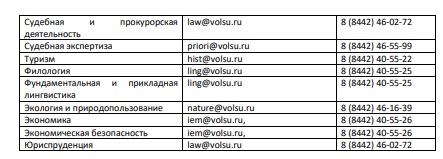 Ожидать выхода приказа о зачислении. Вы будете дополнительно проинформированы сотрудниками деканатов соответствующих институтов по электронной почте или иным образом о предоставлении места в общежитии или о постановке в очередьНе пропустить сроки вселения в общежитие (в противном случае Вы потеряете предоставленное место). Вселение будет проходить с 23 по 31 августа в соответствии с графиком, который будет опубликован позднее на сайте ВолГУПри вселении будет необходимо иметь при себе:оригиналы всех документов, указанных в п.1-4,ДВЕ копии паспорта (основной разворот + прописка – две копии первого и две копии второго),3 фото 3х4 с уголком,медицинское заключение о том, что Вы можете проживать в общежитии, выдаваемое амбулаторией ВолГУ (выдаётся в здании общежития перед заселением с 7:45 до 15:30 при наличии оригинала медицинской справки 086у),ксерокопия квитанции о произведённых оплатах за общежитие (не менее чем за 1 месяц, квитанции на оплату выдаются перед заселением и могу быть оплачены в кассе ВолГУ в первой половине рабочего дня или в отделении любого банка).Места в общежитии будут предоставляться в соответствии  с Процедурой проведения вселения и продления проживания в общежитии ТОЛЬКО тем абитуриентам, кто предоставил все казанные документы в срок.Срок подачи документов до 17.08.2023 включительно!!!